wONEderful OnesWeek Of: May 13th-17thColor: Pink Number: 8 Shape: Square Letter: JjLesson: Things I TouchBible Verses: “I Thank God” (2 Timothy 1:3)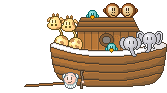 MondayTuesdayWednesdayThursdayFridayArtStick-On TexturesPainting SnowflakesPainting with IceMaking a Salt PaintingMaking Cornstarch GoopBooks & ListeningReading a Feeling BookReading a Picture BookHearing Fun BooksReading Touch BooksFeeling a TriangleBlock CenterPlaying with AnimalsBuilding with TexturesStick-Up BlocksPulling Matching ItemsRolling Balls in a VentHome-livingCleaning HouseTalking on a TelephoneNesting BowlsMashing Warm Play DoughMaking Gelatin JigglersMusicSinging Happy SongsSinging Songs to GodSinging About AnimalsShaking a ScarfPulling a Butter-tub ToyPuzzles/ ManipulativesWorking PuzzlesTransferring WaterSorting Textures BallsWorking PuzzlesPushing Balls in a BowlKindness Curriculum:Conflict ResolutionLaugh-a-ThonMad HatterMake Yourself HappyThinking HatsWeekly Review